Topical Issues in Pain 1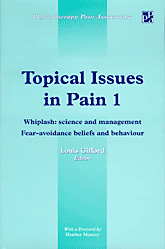 Reprinted: 2013ISBN softcover:   978-1-4918-7673-2	£12.95
ISBN hardback:   978-1-4918-7675-6	£23.99
ISBN ebook:        978-1-4918-7676-3	$3.99
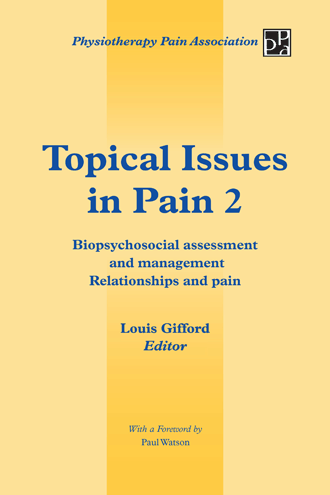 Topical Issues in Pain 2Reprinted: 2013ISBN softcover:   978-1-4918-7671-8	£12.95
ISBN hardback:   978-1-4918-7672-5	£23.99
ISBN ebook:        978-1-4918-7674-9	$3.99
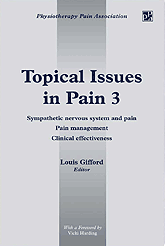 Topical Issues in Pain 3Reprinted: 2013ISBN softcover:    978-1-4918-7770-8	£12.95
ISBN hardback:    978-1-4918-7771-5	£23.99
ISBN ebook:         978-1-4918-7772-2	$3.99
Topical Issues in Pain 4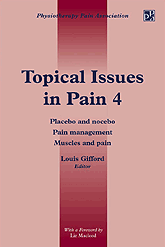 Reprinted: 2013ISBN softcover:    978-1-4918-7677-0	£12.95
ISBN hardback:    978-1-4918-7678-7	£23.99
ISBN ebook:         978-1-4918-7679-4	$3.99
Topical Issues in Pain 5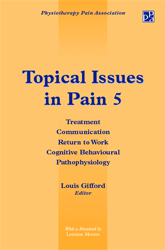 Reprinted: 2013ISBN softcover:    978-1-4918-7669-5	£15.95	
ISBN hardback:    978-1-4918-7670-1           £26.99
ISBN ebook:         978-1-4918-7680-0           $3.99
